       How are We Doing as an SSND Ministry Board?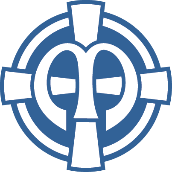 Please place a  in the appropriate box and comment as needed.Thank you for completing this self-evaluation.[Please note: This form can be customized to suit the needs of a particular board.]    Board OperationsNeeds improve-mentEffectiveOut-standingCommentsIdentifying and recruiting board membersOrientation of new board membersQuality and timeliness of board materials furnished prior to meetingAdequacy of minutesTime allowed preparing for major decisions (strategic planning, tuition setting, budget, etc.)Consideration of the ministry /school’s mission in decision makingConsideration of Catholic identity and the School Sisters of Notre Dame tradition in decision makingClear articulation of proposed policiesCommunication between board meetingsInteractions with chief executiveCommunication of board members with board chairBoard Chair’s effectiveness at meetingsBoard development of strategic planBoard’s follow-up on strategic planBoard’s effectiveness in assuring financial viabilityBoard’s effectiveness in assuring quality programsEffectiveness of board’s fundraising Board effectiveness in assuring well maintained physical and education resourcesBoard Evaluation of chief administratorCommunications with Members of the CorporationProgress toward our current goal(s) of